Ιωάννινα, …. /…. /20….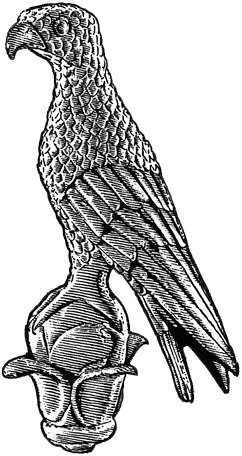 Προςτη Γραμματεία του Τμήματος
Μηχανικών Η/Υ & Πληροφορικής του Πανεπιστημίου ΙωαννίνωνΠΡΑΚΤΙΚΟ ΕΞΕΤΑΣΗΣ ΠΡΟΠΤΥΧΙΑΚΗΣ ΔΙΠΛΩΜΑΤΙΚΗΣ ΕΡΓΑΣΙΑΣΣτις …...................…………………………………………… και ώρα ……….., ενώπιον της ορισθείσας τριμελούς εξεταστικής επιτροπής αποτελούμενης από τους κ.κ.:……………………………………………………………………………………… 	(Επιβλέπων)	………………………………………………………………………………………		(Αξιολογητής 1)………………………………………………………………………………………		(Αξιολογητής 2)πραγματοποιήθηκε η εξέταση της διπλωματικής εργασίας του/της  ………………………………………………φοιτητή/τριας του Τμήματος ………………………………………………………………………,  με Α.Μ. …………………, με τίτλο: «						                                                                 » (Ελληνικά)«						                                                                 »    (Αγγλικά)                                               Κατά την αξιολόγηση η τριμελής επιτροπή βαθμολόγησε ως ακολούθως:Τα ανωτέρω αντικείμενα αξιολόγησης εγκρίθηκαν στην υπ’ αριθμ.  411/20.01.2020 Συνέλευση του οικείου Τμήματος. Βεβαιώνουμε ότι η διπλωματική εργασία έχει παρουσιαστεί επιτυχώς και έχουν γίνει τυχόν τροποποιήσεις που υπέδειξε η τριμελής Εξεταστική Επιτροπή. Η διπλωματική εργασία κατατέθηκε σε ηλεκτρονική μορφή (pdf).  Το αντίγραφο παρέλαβε ο/η ………………………………………………………………………….	Ο Παραλαβών (Υπογραφή):Η Τριμελής Επιτροπή (Υπογραφές):1.2.3.Αντικείμενα αξιολόγησηςΕπιβλέπωνΑξιολογητής 1Αξιολογητής 2Μέσος όρος1ΠΑΡΟΥΣΙΑΣΗ (10%)Ποιότητα και πληρότητα διάλεξης-διαφανειών, ανταπόκριση σε ερωτήσεις2ΚΕΙΜΕΝΟ (20%)Δομή, εμφάνιση, σαφήνεια στην περιγραφή θέματος-μεθοδολογίας-αποτελεσμάτων, βιβλιογραφικές αναφορές       3ΜΕΘΟΔΟΛΟΓΙΑ & ΑΠΟΤΕΛΕΣΜΑΤΑ (40%)Καταλληλότητα  της μεθοδολογίας, ορθότητα-δυσκολία υλοποίησης, επάρκεια αξιολόγησης, αξιοπιστία συμπερασμάτων  4ΔΙΑΔΙΚΑΣΙΑ ΕΚΠΟΝΗΣΗΣ (30%)Συνέπεια, εργατικότητα, συνεργασία, γνώσεις-ικανότητες, πρωτοβουλία, αυτονομία 	Συνολικός Βαθμός:	Συνολικός Βαθμός:	Συνολικός Βαθμός:	Συνολικός Βαθμός:	Συνολικός Βαθμός: